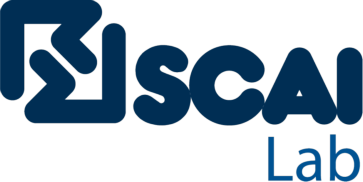 SCAI Lab e Synteg srl, Società del GRUPPO SCAI S.p.A., realtà di dimensione europea, operante nell’ICT & Business Consulting, sono alla ricerca di una figura di:TEST ENGINEER JUNIOR/SENIOR

Principali mansioni e responsabilità per il TESTER:Progettare ed eseguire Test Funzionali ed E2E con metodologie manuali e automatiche, nel rispetto dei vincoli di tempo e costi imposti dal progetto;Collaborare alla definizione delle strategie di Validazione Software;Generare reportistica di avanzamento delle attività di test;Coordinare piccoli gruppi di lavoro che incoraggia su progetti;Eseguire risoluzione dei problemi, tracciamento e verifica delle anomalie;Garantire il raggiungimento dei livelli di copertura dei test necessari al rilascio in campo dei progetti;Eseguire attività di User Acceptance Test a supporto del business in produzione delle nuove funzionalità;Controllo della qualità del lavoro (Test Book e Test Report);Identificare il lavoro svolto e collaudo.Esperienze sul seguente ambito:OSS (Operation Support System)BILLING/Qulaity AssuranceBUSRequisiti richiesti:Conoscenza dei processi applicativi e delle architetture IT, preferenziale in ambito Telco e Media;Conoscenza dei prodotti HP Quality Center / ALMStrumento di lavoro: strumento di gestione dei difetti, strumento CI / CD (Jenkins o similari)Conoscenza delle metodologie di gestione e validazione del software con metodologie Agile, Waterfall e DevOps;DB OracleConoscenza dei processi di gestione degli incidenti e dei difetti.Requisiti graditi:Laurea in ingegneria informatica, sicurezza dei sistemi informativi o disciplina correlata;Certificazione ISTQB ed ITIL;Buona conoscenza della lingua inglese scritta e parlataOffriamoProspettiva di lavoro in una realtà dinamica formata da giovani professionistiInserimento in un team internazionale di sviluppo e analisi su progetti ad alto contenuto innovativoCrescita personale, professionale ed economica commisurata alle competenze acquisiteCorsi di formazione mirati in aula o on line (SCAI Academy) e training on the jobContratto: assunzione a tempo indeterminato con impiego Full Time
Sede di lavoro: BariPer candidarsi:Inviare il proprio cv aggiornato a: hr@synteg.it inserendo in oggetto “Rif. Contatto Ufficio Placement Politecnico” entro il 31 Ottobre 2019.Il CV dovrà contenere l’autorizzazione al trattamento dei dati personali ai sensi del D. Lgs. n. 196/2003 e ss.mm. e ii. e dell’art. 13 GDPR (Regolamento UE 2016/679) ed attestazione di veridicità ai sensi del DPR n.445/2000. La ricerca è intesa per entrambi i sessi (L. 903/77).Gruppo SCAI, Società di Consulenza Aziendale per l'informatica, nato nel 1973, ha sedi a Torino, Milano, Brescia, Padova, Genova, Bologna, Roma, Napoli, Cosenza, Londra e Varsavia ed è una realtà di aziende in rete in termini gestionali, produttivi e di ricerca. In forte crescita, opera su tutto il territorio nazionale con oltre 1200 persone in organico. Affiancamento al Cliente nell’integrazione e nell’innovazione ICT, forti investimenti in tecnologie e R&S, attenzione alla risorsa e costante formazione fanno del Gruppo SCAI un partner affidabile e di qualità, in grado di rispondere alle aspettative delle Aziende e di dare risposte concrete ai cambiamenti con un'offerta completa di system integration, consulenza, servizi, soluzioni ICT. Tra i Clienti del Gruppo SCAI vi sono i maggiori gruppi bancari e assicurativi, enti pubblici e le più importanti corporate del mondo industria e servizi, utilities e trasporti.